РЕШЕНИЕ                                                                                                                 Собрания  депутатов   Шоруньжинского сельского поселения           № 3                                                                      «26» сентября 2019 годачетвертого созываОБ ИЗБРАНИИ ЗАМЕСТИТЕЛЯ   ПРЕДСЕДАТЕЛЯ  СОБРАНИЯ  ДЕПУТАТОВ  ШОРУНЬЖНСКОГО СЕЛЬСКОГО ПОСЕЛЕНИЯЧЕТВЕРТОГО СОЗЫВА В  соответствии  с  главой   2  Регламента   Собрания  депутатов    Шоруньжинского   сельского  поселения    Собрание  депутатов Шоруньжинского  сельского  поселения    РЕШАЕТ:	1. Избрать Заместителем председателя Собрания депутатов Шоруньжинского сельского поселения Григорьеву Алевтину  Ивановну   депутата от  Шоруньжинского многомандатного  избирательного округа № 1.  	 2. Признать утратившим силу решение Собрания депутатов от 02 октября  2014 года  № 4  «Об   избрании  заместителя    председателя     Собрания  депутатов   муниципального образования  «Шоруньжинское сельское полселение»   третьего  созыва.Глава Шоруньжинского сельского поселения                             Б.В. АпакаевЯл шотан Унчо илемындепутатше-влакын Погынжо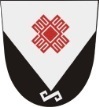 Собрание депутатов Шоруньжинского сельского поселения425127, Морко район,                           Унчо ял,  Т. Ефремов урем, 39,                                 тел (83635) 9-43-45425127, Моркинский район,                           с. Шоруньжа, ул. Т. Ефремова, д. 39, тел(83635)9-43-45